    	2022 Scholarship Eligibility Application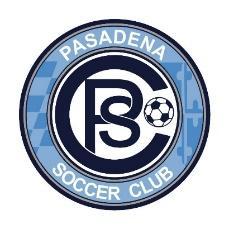 From the 33rd Annual PSC Classic (Formally known as Mt Rd	Tournament)Presented by: 	Pasadena Soccer Club			P.O. Box 800			Pasadena, MD 21123This form is one of the required forms that need to be submitted along with the cover letter and your essay.  You must provide the information in this document and email to scholarship@pasadenasoccerclub.com along with your cover letter and essay by April 15th at 12pm (midnight) , no paper or mailed forms will be accepted.Full Name: Address: Enter your address hereEmail Address: Enter your email hereGraduating High School: Enter your graduating school hereCollege You Will Attend: Enter your fall attending college here Organization in Which You Played: (Check one)☐ Mountain Road Soccer	☐ Saint Jane Soccer		☐ Pasadena Soccer Club	Please provide the season(s) you played for the above organizations? : Example:  Fall 2012